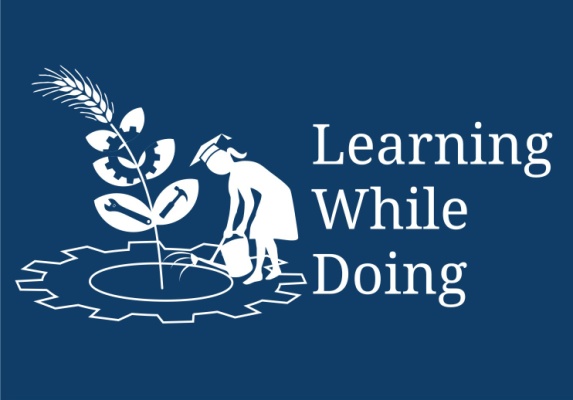 AIM- Prepare lemon syrup with addition of appropriate addition of sugar.REQUIREMENTS- lemon, sugar, water, corn starch, lemon zest, corn starch, pot, spoon, glass, gasIngredients-1  cup lemon juice1 cup water1 cup white sugar1 table spoon lemon zest1 table spoon corn starchObservations-Initial weight of lemon…………….Weight of lemon juice…………..Final refractometer reading…………..Final weight of the product…………….PROCEDURE-Receiving of raw material from market.Selection of good quality lemon for the preparation of lemon syrup.After that remove 1 cup of lemon juice from that lemon.Add 1 cup of water in that lemon juice.Then add other ingredients as per the requirements.After that 5 min boiling of it is carried out with the help of gas. FLOW CHART-BASIC INFORMATIONSimple syrup is a mixture of sugar and water.It is simple to prepare. It is made up of 2 parts of sugar and 1 part of water.It is also base for instant sharbat.Sugar is commonly known as sucrose made up of glucose and fructose .When boiled in water; these two separate and make a sweetener that is sweeter than the original.Note: Please record the observations while preparation.Thank you